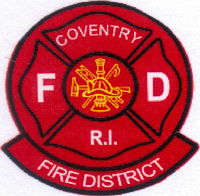 Fire Marshal’s Office 571 Washington StreetCoventry, RI 02816401-821-3141Guidelines for Smoke & Carbon Monoxide (CO) AlarmsDates of Construction Permits dictate the type and location of Smoke/CO AlarmsHomes built in or prior to 1976o Smoke/CO alarms can be of the combination type (Smoke/CO in one alarm) or two separateunitso They are permitted to be battery operatedo They are not required to be interconnected (when one goes off, they all go off)o Installation of Smoke/CO alarms should be installed on every level of the homeHomes built after January 1, 1977 through December 31, 2001o Smoke/CO alarms can be of the combination type (Smoke/CO in one alarm) or two separateunitso The smoke alarms are required to be hard-wired with battery backupo They are required to be interconnected (when one goes off, they all go off)o The CO alarms are allowed to be battery operated, if you do not use the combination typeo Installation of Smoke/CO alarms should be installed on every level of the homeHomes built after January 1, 2002 through February 19, 2004o Smoke/CO alarms can be the combination type (Smoke/CO in one alarm)o The Smoke/CO alarms are required to be hard-wired with battery backup.o They are required to be interconnected (when one goes off, they all go off)o Installation of Smoke/CO alarms should be installed on every level of the homeHomes built after February 20, 2004 through Presento Smoke alarms are required to be installed inside every bedroomo The smoke alarms are required to be hard-wired with battery backupo They are required to be interconnected (when one goes off, they all go off)o Installation of Smoke/CO alarms should still be installed on every level of the homeo The Smoke/CO alarms are required to be hard-wired with battery backupGuidelines for Installation of Smoke & CarbonMonoxide (CO) Alarms First, determine if the existing Smoke alarms are battery-operated, hardwired or low voltageo If they are hardwired they must be maintained.o You shall not substitute a battery operated Smoke alarm for a hardwired unit. Second, determine if the existing Smoke alarms are less than 10 years oldo Do this by taking the Smoke alarm down and looking for a manufacturers date on theback or inside the device.o If only a serial number is given, usually either the first two or last two numbers are thedate of manufacture. They are likely too old. There shall be a Smoke and Carbon Monoxide alarm on each level of the house If there are bedrooms on a level, there should be a smoke and carbon monoxide alarm withinten feet (10’) of each bedroomo If the bedrooms are farther than ten feet (10’) apart, install a second smoke alarm.o Smoke alarms may be a Smoke/Carbon Combination alarm or two separate units. Most stand alone carbon monoxide alarms are designed to be mounted on thewall (follow the manufacturer’s directions) Carbon Monoxide Alarms shall not be of the plug-in type. If there are no bedrooms on a level, the Smoke and Carbon Monoxide alarm should be placednear the stairs to the next level In the basement the Smoke and Carbon Monoxide alarms should be within three feet (3’) ofthe bottom of the stairs (change effective in 2004)o If there is a bedroom in the basement more than ten feet (10’) from the bottom of thestairs, a second smoke alarm should be installed outside the bedroom and the carbonmonoxide can be moved to within ten feet (10’) of the bedroom. (Ex. Smoke alarm only at the bottom of the stairs, Smoke/Carbon combo outsidethe bedroom) Alarms should not be within ten feet (10’) of any cooking applianceo If a bedroom opens directly into a kitchen, the Smoke alarm shall be placed inside thebedroom on the ceiling, within the door swing. Preferably Smoke alarms should be installed on the ceiling, however they may be installed onthe wall (follow the manufacturer’s directions) Payment for Smoke and Carbon Monoxide Certifications is $30.00 made payable toCoventry Fire District.o Accepted are Bank Checks, Money Orders or a check with a business name on it.o Cash  will not be accepted by the Inspectors.o It is best to seek an appointment as soon as possible, with a minimum of a two weeknotice. This allows time to reschedule or fix any problems that need correction after aninspection. Failed inspections or no shows without prior cancellation will result in an additional charge of$60.00 for each subsequent inspection as outlined in Rhode Island General LawCoventry Fire District  Anthony Fire StationIncorporated 1889